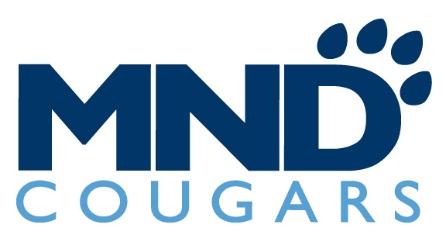 2021-2022 VARSITY BASKETBALL Head Coach:  Dr. Scott RogersAssistant Coaches:  Sonny Tudor, Grayson Fitzhugh, Michelle Jones, Kate HaralamosStudent Managers: Sidney Voss, Demi Apke-Handorf2021-2022 JUNIOR VARSITY BASKETBALL Head Coach: Michelle Jones	Assistant Coach: Kate HaralamosStudent Manager: Ally Puthoff2021-2022 FRESHMAN BASKETBALL Head Coach: Grayson FitzhughAssistant Coach: Tom HarschAthletic Director: Mark SchenkelAthletic Trainer: Becca Lemmel#NameGradeHeight00Laila Harrison SO6’2”2Bailey BroughtonSR5’9”3Brittany CampbellSO5’1”4Abby WoltermanSR6’0”5Kailee BransfordFR5’6”10Sarah HofmannSO5’8”11Avery BolandSO5’8”12Crysta LaCrosseSR5’7”14KK BransfordSR5’11”23Izzy HigginsSO5’9”24Maya CorsmoSO5’8”33Taylor StanleyJR5’6”35Danielle SharpSR5’8”44Kesha FranciscoJR5’10”#NameGrade00Maddison Griga91Laila Harrison102Grace Pitzer93Brittany Campbell104Savannah Wilber105Savannah Hugenberg1110Ana Gimeno Olivan1011Avery Boland1012Johanna Keller1013Izzy Higgins1014Maya Corsmo1022Reese Baker1023Kailee Foster1024Micah Ulm1135Laila Wallace1044Kaiyah Hardy1045Bailey Hubbard10#Name1Zelie Hoover3Aubrey Barnedo5Sophia Hunt10Sidney Kelly-Murray11Saylor Bruah12Amyah Pierre21Audrey Gildea22Emma Hagerty23Ava Sweat24Nimyah Davidson33Suzanne Cramer